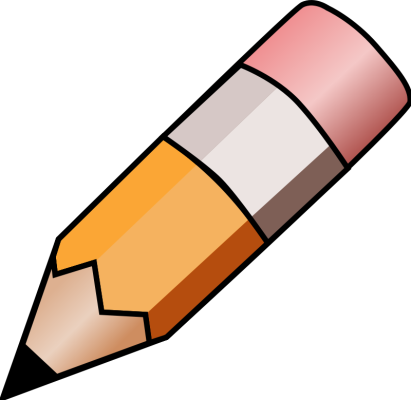 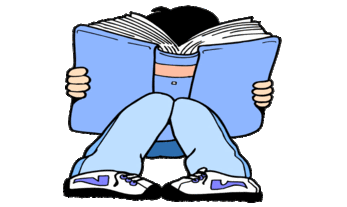 YEAR 4 HOME LEARNING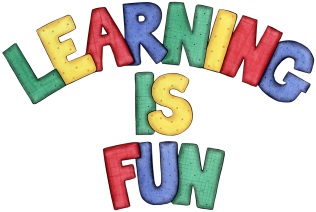 YEAR 4 HOME LEARNINGDate Set18/09/20Date Due23/09/20MathleticsNext week we will be focussing on adding and subtracting. The activities on Mathletics, will follow that themeSpellodromeThis week children will be focusing on words with the prefix ‘mis’.OctobergagglelemonadevegetablesmillionaireperfectlysupersonichealthydisallowgrownreindeerfurniturewolvesunlikelyvolumerhymedoubtmagicallymisjudgeeighteenReadingRecommended daily reading time:KS2 20 minutes.Home Learning ProjectThis week for your home learning I would like you to write a newspaper article about any topic of your choice. Remember to include a headline, by-line and a scene setting opening that answers the 5 W’s. This home learning is due Wednesday 23rd September 2020.GreekPlease go to Greek Class Blog for Greek Home LearningGreek Class - St Cyprian's Greek Orthodox Primary Academy